Australia Junior Golf Club 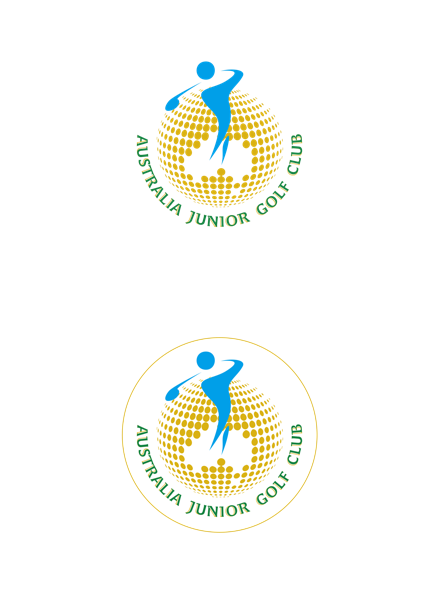 School Holiday Golf CampApplication  FormPrograms:  A:7-11 Dec 2020    B:14-18 Dec 2020      C: 18-22 Jan 2020   PERSONAL DETAILS (These fields are required for booking purpose).The acknowledgement and consent form below must be completed by a parent or guardian of any applicant for who is under the age of 18 years at the time of application. I / we agree to be bound by the Australia Junior Golf Club School Holiday Golf Camp Booking Terms and Conditions and any other conditions and requirements included in the program descriptions / itineraries.Signature of applicant …………………………………. Date ………………………………Australia Junior Golf ClubSchool Holiday Golf CampDate: 2020/2021 ( 5 Days, Mon-Friday)Booking Terms and ConditionsPlease read the following terms and conditions carefully. We cannot accept any booking unless you understand and agree with the following terms and conditions. Please sign the booking form as confirmation of your acceptance.Risk WarningGolf is recreational activity that involves a risk of physical harm.The participant in the games of golf engages in the activity at his or her own risk.PAYMENTPayment is required when confirming your booking.If for any reason your balance is not received by the due date, we reserve the right to treat your booking as cancelled.CANCELLATION FEESThere will be a minimum charge of $A200 for any cancellation 4 weeks prior. If cancel 1 week prior and after, no refundable full amount.DISCLAIMER AND LIMITATION OF LIABILITYAustralia Junior Golf Club (AJGC) and its employees and any other party supplying services for these Golf Camp are acting in good faith and will use their best efforts to ensure that the golf camp is both safe and enjoyable for all parties. However we do not accept any liability of whatever nature, whether in contract, tort or otherwise, for the acts, omissions or default, whether negligent or otherwise, of third party providers over whom we have no direct control. We do not accept any liability for any injury, damage, loss (including consequential loss), delay or inconvenience caused directly or indirectly by force majeure or any other event which is beyond our control which is not preventable by reasonable diligence on our part. This confirms your agreement to abide by the terms and conditions as set out in this Booking Application and also specifically acknowledges.HEALTHIt is your responsibility to ensure applicant is aware of any health requirements we may need to be aware of.We don’t take any responsibility for any health issue due to Covid-19. Please make sure participant practice hygiene highly.If participant is sick, please stay home and inform us in advance.We require to check all participants and parents temperature each day to entry.Rules, etiquette  & Dress code to follow by golf clubAll participants and parents must follow club’s rules & etiquette.All participants must follow coach instruction and safety rules during training.All participants and parents are expected to adopt a standard of dress in keeping with a club of our standing. It is especially important that guests be acquainted with the dress code, prior to arriving at the course. Shirts must have collars, sleeves, be clean and always tucked in. High crew collar shirts (with golf logo) either short or long sleeved are acceptable.All people enter club must not wear jeans.
EVENT PHOTOSWe will take group or individual photos for happy memories on the camp. AJGC may use these photos for advertising in golf magazines, social media or on our website in the future. If you do not agree to the use of your photo please let us know in advance.For enquire and booking, please contact:Sheri Yu  Australia Junior Golf Club & AYM Golf ToursT: 02- 8411 2668   E: info@aymgolf.comM: 0438 866 850       Address: 3 / 67 Christie Street St Leonards NSW 2000 AustraliaParticipant First nameFamily name  Preferred name Preferred name AgeAgeAgeGenderD.O.BPostAddress:PostAddress:Post Code:Post Code:Post Code:SchoolGradeGradePrefer team with (1-2 names)Prefer team with (1-2 names)Prefer team with (1-2 names)ParentContact Full name RelationshipRelationshipMobile No.Mobile No.Mobile No.Mobile No.Mobile No.E-mail:Golf Golf club membership:   Yes  □       No  □      Handicap If Yes, Golf club name: Golf club membership:   Yes  □       No  □      Handicap If Yes, Golf club name: Golf club membership:   Yes  □       No  □      Handicap If Yes, Golf club name: Experience of golf Beginner □     6 month □         1 year  □    2 years  □       3 years +  □      otherExperience of golf Beginner □     6 month □         1 year  □    2 years  □       3 years +  □      otherExperience of golf Beginner □     6 month □         1 year  □    2 years  □       3 years +  □      otherExperience of golf Beginner □     6 month □         1 year  □    2 years  □       3 years +  □      otherExperience of golf Beginner □     6 month □         1 year  □    2 years  □       3 years +  □      otherGolf requiredGolf club hire Yes □       No □Left        □          Right      □     Own  □     Left        □          Right      □     Own  □     Left        □          Right      □     Own  □     Left        □          Right      □     Own  □     Left        □          Right      □     Own  □     Left        □          Right      □     Own  □     Left        □          Right      □     Own  □     BookingProgram A $490L 1  □           L2□Program B $480L 1  □           L2□Program B $480L 1  □           L2□Program B $480L 1  □           L2□Program C $480L 1  □      L2□Program C $480L 1  □      L2□Program C $480L 1  □      L2□Program C $480L 1  □      L2□Payment details:   Paid in full: Yes  □       No  □     Payment details:   Paid in full: Yes  □       No  □     Payment details:   Paid in full: Yes  □       No  □     Account Name:  AYM International Education BSB:              062 692Account No. 4048 0455Account Name:  AYM International Education BSB:              062 692Account No. 4048 0455Account Name:  AYM International Education BSB:              062 692Account No. 4048 0455Account Name:  AYM International Education BSB:              062 692Account No. 4048 0455Account Name:  AYM International Education BSB:              062 692Account No. 4048 0455Account Name:  AYM International Education BSB:              062 692Account No. 4048 0455How do you find about us ？How do you find about us ？How do you find about us ？Medical and special requirement Medical and special requirement Medical and special requirement Medical and special requirement Medical and special requirement Medical and special requirement EmergencyContact Name Different person as above parentName Different person as above parentPhone /MobilePhone /MobilePhone /MobilePhone /MobileRelationshipRelationshipPlease read terms and conditions and sign form email back : info@aymgolf.com Please read terms and conditions and sign form email back : info@aymgolf.com Please read terms and conditions and sign form email back : info@aymgolf.com Please read terms and conditions and sign form email back : info@aymgolf.com Please read terms and conditions and sign form email back : info@aymgolf.com Please read terms and conditions and sign form email back : info@aymgolf.com Please read terms and conditions and sign form email back : info@aymgolf.com Please read terms and conditions and sign form email back : info@aymgolf.com Please read terms and conditions and sign form email back : info@aymgolf.com 